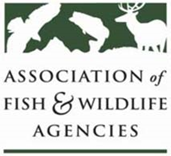 National Grants Committee____________________________________________________________________________________Curt Melcher – ChairColleen Callahan – Vice Chair September 19, 202210:00 AM – 12 :00 PM (CDT) Agenda 10:00 AM	Call to Order, Introductions, Announcements, and Agenda ReviewCurt Melcher, Chair		Approval of the March 2022 Meeting MinutesCurt Melcher, ChairPresentation and Discussion of Draft Priority List and Recommendations for 2023 Multistate Conservation GrantsCurt Melcher, Chair / Silvana Yaroschuk, AFWAWSFR Update Paul Rauch, WSFRFurther updating Science Priorities for MSCG Program –Russ Mason, AFWA Science, and Research Committee2022 National Survey Update – Kate Bachtell, NORCPresentation on Prior Year Grant: 2 presentersNew Business 12:00 	Adjourn